Uchwała Nr XXV/176/2017Rady Powiatu Mławskiegoz dnia 26 kwietnia 2017 rokuzmieniająca uchwałę w sprawie przyjęcia Planu Inwestycyjnego dla subregionu ciechanowskiego objętego OSI problemowymi w ramach Regionalnych Inwestycji Terytorialnych.Na podstawie art. 12 pkt. 4 ustawy z dnia 5 czerwca 1998 r. o samorządzie powiatowym (Dz. U. z 2016 r., poz. 814 z późn. zm.) – Rada Powiatu Mławskiego uchwala co następuje:§ 1W uchwale Nr XVIII/112/2016 Rady Powiatu Mławskiego z dnia 27 czerwca 2016 roku w sprawie przyjęcia Planu Inwestycyjnego dla subregionu ciechanowskiego objętego OSI problemowymi w ramach Regionalnych Inwestycji Terytorialnych, wprowadza się zmiany w zakresie poszerzenia partnerstwa o Specjalistyczny Szpital Wojewódzki w Ciechanowie wraz z trzema projektami w załączniku do uchwały, który otrzymuje brzmienie określone w załączniku do niniejszej uchwały. § 2Wykonanie uchwały powierza się Zarządowi Powiatu Mławskiego.§ 3 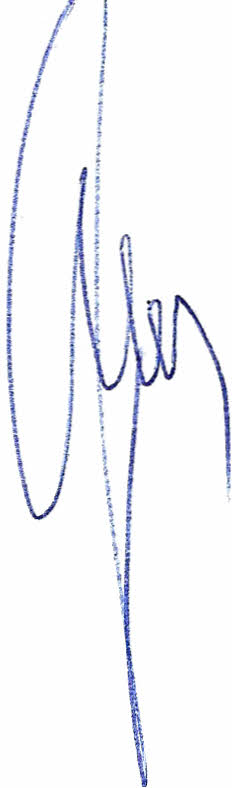 Uchwała wchodzi w życie z dniem podjęcia. 								Przewodniczący Rady Powiatu									Henryk AntczakUzasadnieniePodjęcie powyższej Uchwały spowodowane jest tym, iż w Planie Inwestycyjnym dla subregionu ciechanowskiego objętego OSI problemowymi w ramach Regionalnych Inwestycji Terytorialnych (RIT), konieczne jest wprowadzenie zmian w zakresie poszerzenia partnerstwa o Specjalistyczny Szpital Wojewódzki w Ciechanowie wraz z trzema projektami pn.:1. Zwiększenie efektywności leczenia przy obniżonej inwazyjności diagnostyki u pacjentów ze schorzeniami kardiologicznymi;2. Poprawa jakości świadczeń medycznych w zakresie onkologii;3. Zakup specjalistycznej aparatury medycznej wraz z adaptacją pomieszczeń. W związku ze zgłoszonymi w miesiącu styczniu 2017 r. przez Specjalistyczny Szpital Wojewódzki w Ciechanowie przedsięwzięć z prośbą o ujęcie ich w Planie Inwestycyjnym dla subregionu ciechanowskiego objętego OSI problemowymi w ramach RIT, Gmina Miejska Ciechanów, jako Lider Partnerstwa wystąpiła do Urzędu Marszałkowskiego o wstępne zaopiniowanie fiszek projektów. Urząd Marszałkowski Województwa Mazowieckiego pozytywnie zaopiniował 3 projekty. 